NB : Vous pouvez compléter cette fiche soit en français soit en anglaisNote: You can complete this document either in French or in EnglishM. /Mme ……………………………………………….., en qualité de………………………………………………., atteste que M./Mme ……………………………………………………………………………………………………………………………………………………….exerce au sein de l’établissement suivant :………………………………………………………………………………. ……………….des fonctions de ………………………………………………………… et autorise l’Université d’Angers à l’accueillir en tant qu’enseignant ou chercheur invité sur la période suivante : du ……………………….. au ………………………Fait à ……………………………………. le ……………………….………………Signature (+ tampon de l’établissement obligatoire)(first name and LAST NAME) …Heather Dixon-Fowler…………….., as (function) …………Department Chair………………………………………..., hereby certifies that (first name and LAST NAME)………Rachel S Shinnar……………………………… works in the following institution : ………Appalachian State University……………. as (function) …Professor……. and allows the University of Angers to receive him/her as a visiting professor at the following period : from June 10, 2019 to ……June 22, 2019……Place: ……Boone, NC …………………. Date: ……February 1, 2019……..Signature (with institution stamp)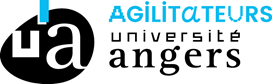 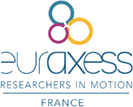 Dossier administratif/ administrative fileChercheurs, enseignants et enseignants-chercheurs invitésVisiting professors, reseachers2- ATTESTATION DU RESPONSABLE DE L’ETABLISSEMENT D’ORIGINE / ATTESTATION FROM THE HEAD OF THE EMPLOYER BODY ABROADPièce à remplir par le Responsable de l’établissement d’origine de l’invitéDocument to be completed by the Head of the home higher-education institution of the visiting professor